Недостаточно только получить знания; надо найти им приложение. Недостаточно только желать; надо делать.И.В. ГетеТема опыта: «Формирование учебно-познавательной компетенции школьников через групповые формы работы»Автор опыта: Тютюнникова Елена Александровна, учитель географии ГБОУ НАО «СШ № 3»                                               Раздел I. Информация об опытеУсловия возникновения и становления опытаСтановление опыта проходило в условиях  ГБОУ НАО «СШ № 3». Школа -  одно из старейших образовательных учреждений НАО с давними традициями. Педагогический альянс учащихся, родителей и школы продолжает традиции и находится в постоянном творческом поиске форм взаимодействия в воспитании духовности подрастающего поколения, так как считает духовность высшим смыслом и главной задачей образовательной политики России.В настоящее время школа оснащена новейшим оборудованием и компьютерной техникой. Все кабинеты оборудованы мультимедийными комплексами, состоящими из компьютера, проектора, большого экрана, звуковых колонок. В кабинетах функционируют интерактивные  доски. Обеспечен доступ во всемирную сеть - Интернет.Ни для кого не секрет, что снижается учебная мотивация школьников по мере пребывания их в школе. Но почему это происходит? Все дети, когда идут учиться в школу, хотят учиться, что происходит потом, кто в этом виноват? И главное, что делать?Мысль о том, что интерес ребенка к учению в значительной мере зависит от содержания образования, вряд ли поддается сомнению. Но остается вопрос: почему для ребенка, генетически предрасположенного к учению, процесс обучения превращается в тяжелую повинность, трудную, малопривлекательную работу.Снижение положительной мотивации школьников - проблема, которая остается актуальной до сих пор. Снижение мотивации чаще всего наблюдается у детей подросткового возраста. Все это заставило автора опыта задуматься над этой проблемой.  Данный факт объясняет выбор темы нашего исследования «Формирование учебно-познавательной компетенции школьников через групповые формы работы» Но прежде чем начать работать над темой исследования, нами было проведено анкетирование учащихся 7-х классов. В анкетировании приняли участие 47 учащихся. Нами был задан вопрос: «Какие формы проведения уроков вам интереснее: нетрадиционные, групповые - как форма организации познавательной деятельности, лекции, традиционные, контрольные работы и д. р.?»  Рис. 1. Какие формы проведения уроков вам наиболее интересны?Примечание. 1 - нетрадиционные, 2 - групповые, 3 - лекции, 4 - традиционные, 5 - контрольные работы.Результат анкетирования показывает, что 25,5% и 36,2% обучающихся выбрали нетрадиционные и групповые как форма организации познавательной деятельности уроков.7 «А» класс был определен нами как экспериментальный класс, а 7 «Б» класс - как контрольный класс.Успеваемость в 7 «А» и 7 «Б» классах 100%. И качество знаний учащихся экспериментального и контрольных классов примерно одинаковое, соответственно, 64% и 63,6%.Актуальность этой педагогической технологии определяется тем, что она предлагает путь разрешения многих назревших проблем и противоречий современного образования. Во-первых, это противоречие между мотивацией и стимуляцией учения школьников. Учителя жалуются, что дети не хотят учиться, а учащиеся - на скуку, однообразие и не посильность учебы. Коллективная учеба формирует и развивает мотивацию учеников в сотрудничестве.Во-вторых, противоречие между пассивными и активными видами учебной деятельности.  Учитель объясняет новый материал - остальные слушают или не слушают. Такая пассивная созерцательность занимает большую часть урока. Коллективная же учеба включает каждого ученика в активную работу на весь урок. В-третьих, противоречие между воспитанием и обучением. На обычном уроке воспитательное взаимовлияние учеников пресекается учителем: «Не разговаривайте! Не подсказывайте!» На уроках же коллективного обучения все наоборот: «Беседуйте! Поправляйте! Оценивайте друг друга!»                         Актуальность и перспективность опытаОпыт организации групповой формы деятельности является актуальным и перспективным, поскольку современное образование требует от школы, а значит и от учителя, сохранить психическое и физическое здоровье детей. Поддержать их инициативность, самостоятельность, сберечь ту оптимистическую самооценку, с которой ребенок приходит в школу, сформировать у него навыки сотрудничества, общения, научить делать самостоятельный выбор.Работа в группе позволяет индивидуально регулировать объем материала и режим работы, дает возможность формировать умение сообща выполнять работу, использовать прием взаимоконтроля. Возможность самостоятельно оценивать свою работу  позволяет соблюсти принцип «отметочной безопасности», развивать интерес к предмету, а использование опорных сигналов(таблиц, схем, рисунков и т.п.) облегчит запоминание изучаемого материала.Для мировой педагогики нового столетия характерен переход к таким моделям обучения, которые ставят ученика в активную позицию. Учебный процесс - строится как поисковая, исследовательская деятельность, в ходе которой происходит обмен мнениями, разворачиваются дискуссии. Переход классно-урочной системы от фронтальной к индивидуальным и групповым формам работы - это требование времени, а не дань моде. И в этой связи представляется не совсем оправданным то скромное место, которое пока еще занимает в школе групповая работа.Повышение формирования учебно-познавательной деятельности школьников и стимулирование их интереса к учению - важные задачи совершенствования процесса обучения, а в связи со стандартизацией образования они приобретают особую актуальность.       Актуальность этой педагогической технологии определяется тем, что она предлагает путь разрешения многих назревших проблем и противоречий современного образования. Во-первых, это противоречие между мотивацией и стимуляцией учения школьников. Учителя жалуются, что дети не хотят учиться, а учащиеся - на скуку, однообразие и не посильность учебы. Коллективная учеба формирует и развивает мотивацию учеников в сотрудничестве.Во-вторых, противоречие между пассивными и активными видами учебной деятельности.  Учитель объясняет новый материал - остальные слушают или не слушают. Такая пассивная созерцательность занимает большую часть урока. Коллективная же учеба включает каждого ученика в активную работу на весь урок. В-третьих, противоречие между воспитанием и обучением. На обычном уроке воспитательное взаимовлияние учеников пресекается учителем: «Не разговаривайте! Не подсказывайте!» На уроках же коллективного обучения все наоборот: «Беседуйте! Поправляйте! Оценивайте друг друга!»                         Ведущая педагогическая идея заключается в создании условий для формирования учебно познавательной компетенции школьников через групповые формы работы на уроках географии.Длительность работы над опытомДлительность работы над опытом составляет 3 года и подразделяется на следующие этапы:1 этап.  Сентябрь 2013 г. Выявление проблемы, проведение начальной диагностики.2 этап. Октябрь 2013 г. – январь 2016 г. Формирование системы работы учителя в данном направлении. 3 этап. Январь 2016 г. - февраль 2016 г. Подведение итогов работы, проведение итоговой диагностики, выявление результативности опыта.Теоретическая база опытаПродуктивная учебная деятельность играет существенную роль в развитии школьника. Осуществляя постоянно усложняющуюся деятельность, учащийся вступает в новые для себя отношения, формирует личностный опыт, развивает мотивы и оценки. Использование традиционного подхода к организации обучения, ориентированное на «среднего ученика», становится препятствием для осуществления саморазвития, самообразования. Возможности для самореализации школьников обеспечивает организация продуктивной учебной деятельности, ее направленность на получение образовательных продуктов создает условия для формирования собственного опыта продуктивной учебной деятельности.В педагогической науке общие закономерности процесса формирования продуктивного обучения были раскрыты в трудах (А.В. Хуторской, М.А. Балабана, М.И. Башмаков, И. Бем З.И. Калмыкова, Н.В. Кузьмина, И.Я. Лернер, И.П. Подласый, и др.). Были изучены педагогические условия организации продуктивной коллективно-творческой деятельности учащихся (Г.Н. Мирошникова);  продуктивное учение как модель демократизации учебного процесса (Н.Б. Крылова) и др. [5].В психолого-педагогической литературе определены понятия «продуктивная деятельность», «продуктивность», «продукт деятельности», «продуктивное мышление», «продуктивное воображение», «продуктивное восприятие», «продуктивный подход» и др. Анализ определений выявил два направления формирования понятий: 1) продуктивность как характеристика процесса; 2) завершенность процесса продуктом.Понятие «продуктивная деятельность» введено И. Кантом. Дальнейшее развитие получило в работах И.Г. Фихте, который описывал продуктивный процесс как перевод некоторой неопределенности в определенность, а полученный результат - продукт является рефлексией созданного образа.В словарной статье Б.Г. Мещеряков [1, с. 139] определил понятие продуктивной деятельности (детской) как деятельности ребенка с целью получения продукта, обладающего определенными заданными качествами. Основными ее видами являются конструктивная и изобразительная деятельность. Продуктивная деятельность формируется в дошкольном возрасте и, наряду с игрой, имеет в этот период наибольшее значение для развития психики ребенка, так как необходимость создания продукта теснейшим образом связана с развитием его когнитивных процессов, эмоционально-волевой сферы, умений и навыков. Развитие продуктивной деятельности определяется наличием у ребенка умения добиваться нужного результата, как по заданному образцу, так и при создании и последовательном воплощении собственного замысла. Особенности процесса детской деятельности и ее продуктов могут быть использованы в диагностике развития умений, навыков ребенка, развития его когнитивных процессов, сформированности умения планировать свою деятельность и т.д.Дискуссия о продуктивности как о характеристике деятельности отражает позиции авторов о соотношении репродуктивного и продуктивного, отождествлении продуктивного и творческого характера деятельности. Отличительными особенностями продуктивного обучения являются:- рост роли ученика в формировании, реализации и  оценке своей индивидуальной образовательной траектории в кооперации с другими учениками;- соединение практической деятельности школьника и  его самостоятельной учебы в единый процесс, осмысление которого - стимул личностного развития;- учеба и труд ученика ориентированы на реальный, социально значимый конечный продукт, являющийся основой комплексной качественной, а не количественной оценки;- роль педагога претерпевает кардинальные изменения, он перестает быть посредником в передаче абстрактного знания, а становится консультантом, наставником, поддерживающим ученика в достижении продуктивности индивидуальной образовательной деятельности [16].В ряду рассматриваемых проблем, на наш взгляд, недостаточно разработано дидактико-методические средства продуктивной учебной деятельности школьников для формирования у них опыта продуктивной учебной деятельности как фактора гуманизации образовательной практики. Мы полагаем, что одним из средств повышения продуктивной деятельности ученика является групповая форма работы.На уроках географии преобладают три формы организации учебной деятельности школьников: фронтальная, индивидуальная и коллективная.Фронтальная работа имеет наиболее широкое применение. Эта форма организации отличается тем, что учитель ведет работу со всем классом одновременно, применяя различные методические приемы (рассказ, объяснение, беседа и др.) и учащиеся выполняют единое для всех задание. Индивидуальные особенности учащихся учитывать очень трудно. Единый темп работы создает трудности в усвоении материала слабыми учениками. Важная проблема состоит в обеспечении устойчивого внимания учащихся, поддержания их интереса к изучаемому материалу. Поэтому наряду с приемами объяснительно-иллюстративного изложения целесообразно и необходимо применять проблемное изложение и частично-поисковый методы обучения.Индивидуальная форма работы на уроке географии необходима, очень важна, но использование ее затруднено не только большой численностью учащихся, но и содержанием географии. При индивидуальной работе можно учитывать индивидуальные различия и различное отношение учащихся к учебе. По заданию учителя каждый учащийся работает самостоятельно без обмена с другими учениками. В учебном процессе используются репродуктивный и исследовательский методы. Учащиеся выполняют задания по тексту учебника, заполнение контурных карт, составление таблиц, графиков и т.п. Для организации более успешной индивидуальной работы необходимо использовать раздаточный дидактический материал. На уроках географии фронтальная и индивидуальная формы работы обычно применяются совместно в сочетании или последовательно. Так, обычно после выполнения самостоятельных или практических работ организуется их фронтальное обсуждение.Коллективные формы работы имеют существенное социальное значение: формируют у учащихся умения сотрудничать, кооперировать свои усилия и рационально организовывать совместный труд. В коллективных формах работы организация учебной деятельности предполагает разделение труда. Контроль за выполнением работы выполняется самими учащимися. На уроках географии применяются следующие виды коллективной работы:Групповая работа. В этой форме работы учитываются возраст учащихся и склонности к различным видам совместной деятельности. Групповая работа может быть в парах и в малых группах (бригадах): Группы формируются обычно учителем с учетом желания и в зависимости от индивидуальных особенностей учащихся, а также от их успеваемости. Старшие в группе назначаются учителем или выбираются учащимися. Старшие совместно с учащимися распределяют роли в выполнении работы. Групповые работы выполняются обычно в три этапа.Первый этап - подготовительный, во время которого учащиеся распределяются на группы по 5-7 человек. Определяются лидеры или консультанты, разрабатываются задания, отбираются средства обучения и формулируются познавательные задачи. В завершение этого этапа проводится инструктаж по выполнению работы.Второй этап - самостоятельная групповая работа по выполнению задания, обсуждению полученных результатов и составлению группового отчета.На третьем этапе организуется обсуждение в классе результатов групповых самостоятельных работ, заслушивание отчетов. В завершение работы учитель обобщает итоги работ групп и оценивает выполненную работу.Своеобразную форму работы в парах сменного состава разработал В.К. Дьяченко. Сущность работы состоит в последовательной передаче знаний от одного учащегося к другому, а затем третьему, четвертому и всем остальным учащимся в группе или в классе. Работа в парах на уроках географии используется также в целях самопроверки. Применение групповой работы наиболее эффективно на обобщающих уроках, на семинарах, диспутах и проведении учебных игр.Новизна опыта состоит в том, что расширяется спектр индивидуальных образовательных возможностей, для творческой самореализации ученика и самообразования и происходит повышение продуктивной деятельности ученика благодаря использованию групповых форм работы на уроках географии.Раздел II.Технология опытаЦель: формирование учебно-познавательной компетенции школьников через групповые формы работы.В процессе исследования нами были использованы следующие групповые формы организации обучения. Индивидуальное самообучение. (Приложение 1-2)Во время  индивидуального самообучения ученики выполняют ту или иную самостоятельную работу (работа с объектами, которые изучаются, работа с книгами, приборами, решение задач, исследовательская работа) и составляют письменное сообщение о ее результате.Парное взаимообучение.Ученики  в стабильных парах (соседи по парте) или в парах сменного состава (ученики на протяжении урока обмениваются местами по примеру конвейера) объясняют друг другу какой-то вопрос по одному тексту, защищают свою тему, один текст, вопросы разные, разный текст одинаковый вопрос, оценивают результаты работы товарища. 1↔ 2                1     2                   1 ↔ 4		       ↕     ↕                       3 ↔ 4               3     4                   3 ↔ 2Групповая работа по общей теме. (Приложение 3).Обучение  происходит в середине группы. Ученики, объединены в группы, взаимодействуют в середине их: объясняют новый материал, обговаривают его, оценивают свою деятельность, готовят выступление.Взаимообучение групп. (Приложение 3).Группы, которые занимаются решением разных проблем или разными видами научной деятельности - теоретики и экспериментаторы, временно объединяются для того, чтобы обменяться опытом, информацией, проблемами.Ученик вместо учителя. Один или два ученика  учат весь класс, ведут урок, проводят лекцию или другое занятие.Подготовка учениками выступления.  Отрабатываются такие виды деятельности, как техника выступления, методика ведения дискуссии, формулировка вопросов и ответов на них, аргументация мыслей, рецензирование, оценивание, анализ.Самоорганизирующий себя коллектив. Чем больше количество видов научной деятельности, которыми овладели ученики, тем больше возможностей в самоорганизации обучения им предлагается. Например, спонтанная  или  специально организованная формулировка замысла урока или их серии могут  привести к созданию координационной группы учеников, которая потом утвердит тематику и технологию занятия, подготовит и проведет его.Для развития организационно-деятельных качеств учеников нами были использованы разнообразные способы создания групп:1. Группы создаются на основе уже существующего размещения учеников в классе. Например. Группу создают из 4 учеников, которые сидят за соседними партами или в одном ряду. Этот способ создания групп имеет формальный характер. Одновременно он требует самых малых затрат времени.2. Составление ученических групп определяет учитель. Этот способ эффективен для оперативного решения заданий учителя по условию его авторитета среди учеников.3. Ученики самостоятельно распределяются на группы по 4-6 человек ещё к началу семинара. 4. Класс или учитель сначала по определенным критериям выбирает лидеров будущих групп, которые потом осуществляют набор в свои группы других учеников класса. Например, каждый из лидеров называет фамилию ученика, если тот  согласен, он подходит к лидеру и даёт ему знать. Группы заполняются постепенно и равномерно.5. Учитель назначает учеников, которые будут осуществлять набор членов в группы. Потом в уже созданных группах выбирают новых групповодов. Этот способ помогает развитию коммуникативных привычек учеников, дает им шанс активно взаимодействовать.6. Учитель или ученик выбирают и записывают на доске перечень главных вопросов по теме, которая изучается. Каждый ученик выбирает для себя проблему и входит в соответствующую группу. Если группы оказываются очень большими, они распределяются на подгруппы. В уже созданных группах  выбирают лидеров.7.Сначала выбираются лидеры групп, которые и определяют проблему для занятия в группе. Потом другие ученики расходятся по группам с выбранной тематикой проблем. Этот способ эффективен при наличии авторитетных учеников-специалистов.8.По одной теме несколько аспектов ее изучения с разными видами деятельности. Ученикам предлагается самим выбрать группу с приоритетными для них видами деятельности, при этом происходит выбор ними индивидуальной траектории изучения темы.9.Самоорганизация групповой работы. Ученикам предлагается самим определить проблемы для групповых занятий и виды деятельности своих групп. Учителем ставятся временные интервалы деятельности групп и формы предоставления  ими общественного продукта. Группы имеют возможность заказывать необходимое оборудование для проведения эксперимента, по необходимости идут в библиотеку, проводят экскурсии и др. Такая форма предлагается в хорошо подготовленном для групповой работы классе.10.Поэтапное создание групп. Сначала 3-5 учеников, которые достигли успехов в изучении темы или проблемы, объединяются в группы и самостоятельно работают во время проведения урока отдельно от учеников класса. С другими учениками учитель проводит научное занятие соответственно плана. Группа учеников во время  обучения расширяется, делится на подгруппы по критериям. Так происходит до тех пор, пока большинство учеников не войдут в группы [6].Мы полагаем, что нормами поведения при применении групповой формы организации обучения являются следующие:- в общей работе нет «актеров» и зрителей, все - участники;- каждый член группы заслуживает  то, чтобы его выслушали, не перебивая;- необходимо говорить так, чтобы тебя поняли; высказываться по теме, избегая ненужной информации;- если информация, которая прозвучала, не совсем понятна, ставьте вопросы «на понимание»; только после этого делайте выводы;- критикуются идеи, а  не  личности;- цель общей деятельности состоит не в «победе» какой-то точки зрения, а в возможности найти лучшее решение, узнать разные подходы к решению проблемы.Далее представим один из вариантов алгоритма организации работы в малых группах.1. Объедините учеников в малые группы2. Ознакомьте их с ролями, какие они могут исполнять групповод:- зачитывает задания группе;- организовывает порядок выполнения;- предлагает участникам группы изложить информацию по очереди;- привлекает группу к работе;- подводит итоги работы;- готовит доклад об итогах  работы группы.Секретарь:- ведет записи результатов работы своей группы;- записи ведет сжато и разборчиво;- как член группы должен быть готовым высказать мысль группы во время подведения итогов или помочь докладчику.Посредник:- следит за временем;- привлекает группу к работе.Докладчик:- четко высказывает мысль группы;- докладывает о результате работы группы.3. Дайте каждой команде конкретное задание и инструкцию организации групповой работы:- можно высказаться сначала по желанию, а потом по очереди;- необходимо сдерживать одного по правилу  активного слушания, когда кто-то говорит, все слушают и не перебивают. Следует пытаться обговаривать идею, а не личности  учеников, которые высказывают эту идею;- следует удерживаться  от оценок и обид участников группы;- желательно пытаться дойти в группе до общего мнения, хотя в некоторых случаях может возникнуть особенное мнение, и оно имеет право на существование.4. Выделите время выполнения групповой работы. Во время групповой работы дайте каждой группе нужную помощь.5. Предложите группам представить результаты своей работы.6. Прокомментируйте работу групп.В процессе поиска решения задачи при групповой форме организации обучения происходит столкновение разных точек зрения учеников. Одно из самых трудных правил поведения для школьников зависит в том, что необходимо различать личность одноклассника, и ту роль, которую он играет в процессе групповой работы. Условия успешного проведения работы по группам является правильное формирование таких микро-коллективов. Группы правильнее формировать из школьников с разной успеваемостью, но важно, чтобы объединялись в них ребята сами. В процессе работы у каждого учащегося представлен лист самооценки знаний для формирования у детей адекватной самооценки своих знаний                           (Таблица 1).Лист самооценки знанийРаздел III.Результативность опытаДля определения результативности опыта были выделены критерии:- уровень обученности (успеваемость и качество знаний учащихся);- отношение обучающихся к изучению географии; Изучение этих показателей проводилось на этапе обучения школьников в 7 классе, в 8 классе с 2013 по 2016 учебный год. Проведенный анализ уровня обученности за это время позволяет заключить, что при стабильной 100% успеваемости уровень качества знаний обучающихся экспериментального класса за два года (7-8 классы) повысился с 64% до 92%. (Таблица 1). В контрольном же классе при стабильной 100% успеваемости уровень качества знаний обучающихся контрольного класса за два года (7-8 классы) повысился с 63,6% до 68,2%. (Таблица 2).Таблица 1Динамика уровня обученности учащихся экспериментального классаТаблица 2Динамика уровня обученности учащихся контрольного классаДиагностика изменения отношения учеников к предмету проводилась с помощью теста «Твое отношение к уроку географии». Результаты сведены в таблицу 3, из которой виден рост положительного отношения к географии при сокращении нейтрального и отрицательного.Цель диагностики: выявить отношение к изучению географии. Метод диагностики: тест-рисунок «Твое отношение к уроку географии». Отметить значком тот рисунок, который соответствует твоему отношению к уроку географии.В результате использования групповых форм работы в экспериментальном классе изменилось у школьников отношение к учебному предмету «География», повысился интерес к учебному предмету, что наглядно представлено в таблице 3, у детей контрольного класса таких изменений не произошло.Таблица 3На основе выше  изложенного  мы полагаем, что уроки с групповой работой играют важную роль в организации умственной деятельности учащихся, в подготовке их к труду в коллективе. Они призваны формировать у учащихся навыки делового и личностного общения, способность ориентироваться в разных видах деятельности. Наблюдение за деятельностью школьников при работе в группах показало положительное отношение их к групповым заданиям, возможность пообщаться, необычность по сравнению с традиционным уроком. Такая организация работы в группах позволяет вовлечь в работу каждого ученика, помогает соединить обучение и воспитание в единый процесс, развивает познавательную активность и самостоятельность учащихся.Хотелось бы отметить, что в качестве положительных моментов групповых форм работы ребята, принимающие участие в экспериментальной работе, отметили следующее:1.Можно более удачно выполнить задание, т.к. выполняем его совместно.2.Интересно работать вместе.3.Более понятно, легко запоминается.4.Можно сравнить свои способности с другими.5.«Мысли прут».Но ребята отметили и недостатки этого метода:1.Группа может быть не подходящей для тебя.2.Возможно плохое поведение группы.3.Боюсь, что если дам неправильный ответ, то группа меня осудит.4.Часть учащихся может не выполнять задание, а просто списывать ответ.5.Не всегда все понятно.6.Работать в группе трудно.7.Можем поссориться.8.Из-за слабого ответа кого-то можно получить плохую оценку.Библиографический списокБольшой психологический словарь / под ред. Б.Г. Мещерякова, В.П. Зинченко. - 3-е изд., доп. и перераб. – СПб .:  прайм-ЕВРОЗНАК, 2006. - 672 с.Выготский Л.С. Избранные психологические исследования. Т. 1. / Л.С. Выготский. - М.: Педагогика, 1956. - 479 с.Глебова М.В. Система дидактических условий развития продуктивного мышления учащихся // Молодой ученый. - 2011. - №11. Т.2. - С. 158-160.Глазкова А. Организация индивидуальной, групповой, коллективной деятельности / А. Глазкова // Начальная школа. - 2009. - №10. - С. 43-49.Групповые формы обучения как способ активизации [Электронный документ]. Режим доступа: http://ai.pakalo.name›…dejatelnost/gruppovye-formy…/ (Дата обращения 11.02.2016).Групповые формы учебной деятельности [Электронный документ]. Режим доступа: http://school2100.com›upload/iblock/65b/….pdf/ (Дата обращения 11.02.2016).Иванова С.П. Современное образование и психологическая культура педагога. Монография / С.П. Иванова. - Псков: ПГПИ. - 1999. - 564 с.Котов В.В. Организация на уроках коллективной деятельности учащихся / В.В. Котов. - Рязань, 2007. - 100 с.Крылова Н.Б. Организация продуктивного образования: содержание и формы, размышления и рекомендации. Книга для педагога. Серия научно-методических изданий «Новые ценности образования», 2008. - №3. - 158 с.Кудрявцев Т.В. Психология технического мышления / Т.В. Кудрявцев. - М.: Педагогика, 2005. - 155 с.Курятов В.М. Как организовать обучение в малых группах / В.М. Курятов. - СПб.: Педагогика, 2010. - 201 с.Лийметс Х.И. Групповая работа на уроке / Х.И. Лийметс. - М.: Наука, 1975. - 62 с.Новиков А.М. Методология учебной деятельности / А.М. Новиков. - М.: Издательство «Эгвес», 2005. - 176 с.Особенности организации групповой работы... [Электронный документ]. Режим доступа: http://scienceforum.ru›2015/965/15092/ (Дата обращения 11.02.2016).Преимущества групповой формы учебной работы [Электронный документ]. Режим доступа: http://eidos.ru›journal/2008/1218.htm/ (Дата обращения 11.02.2016).Совместная деятельность / Методология, теория, практика / Под ред. А.А. Журавлева. - М.: Наука, 1988. - 228 с.Чередов И.М. Формы учебной работы в средней школе: Книга для учителя / И.М. Чередов. - М.: Просвещение, 2008. - 159 с.                                                                                                       Приложение 1Темы исследовательских работ, которые были предложены учащимся экспериментального классаПустыня - закономерность или аномалия на лике земли?Как повлияли исследования раннего периода на развитие Америки и их родных стран?Что такое экосистема и почему это должно меня заботить?Почему озеро Чад, являясь бессточным, имеет пресную воду?Как географическая карта помогает медикам в борьбе с болезнями?Плавают ли материки?Бывают ли географические закрытия?Как проявляется влияние природных условий на характер жилищ человека? Как проявляется влияние природных условий на характер питания человека? Являются ли горы этнографическими рубежами?Создание морских городов - утопия или жизненно-необходимый проект?Стоит ли спасать тропические леса?Как природные условия повлияли на занятия человека? Как люди и животные живут в тропических лесах и как они могут лучше всего сосуществовать?                                                                                                          Приложение 2Почему озеро Чад, являясь бессточным, имеет пресную воду?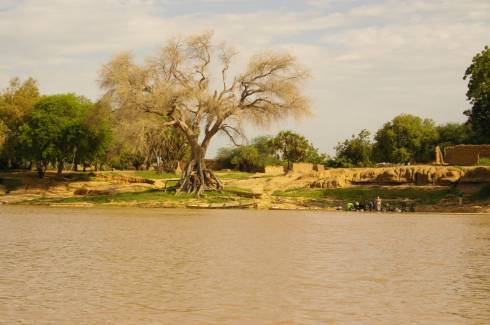 Количество загадок африканского континента неисчислимо велико, такой же удивительной является и природа Африки ,которая иногда предоставляет человечеству необычайные поводы для размышлений.Различные озера, которые имеются на этом материке, чаще всего не похожи ни друг на друга, ни на какие другие водоемы мира. Взять, например Танганьику - она известна своими размерами, необычными жителями и особым составом жидкости. Однако и озеро Чад является отличным объектом для многочисленных исследований.Данное озеро, как и иные известные африканские водоемы, имеет длительную историю, так как образовалось оно миллионы лет назад в тектонической впадине. В ней постоянно накапливались всевозможные осадочные породы, а также вода.Когда-то водоем был особо полноводным, со временем температуры повышались, что привело к уменьшению некогда наибольшего в Центральной Африке озера до весьма незначительных размеров.Но не этим фактом оно привлекает ученых, а особыми свойствами - вода в Чаде практически везде пресная, лишь в некоторых местах солоноватая, и это притом, что видимых стоков не имеется. Из-за этого постоянно ведутся дебаты на тему - озеро Чад сточное или бессточное.Озеро Чад сточное?Чад расположился в центре Черного материка, на границе стран:- Чад;- Нигер;- Нигерия;- Камерун.Еще его называют «Море Сахары», ведь на севере именно эта пустыня окружает водоем. В результате среди безводных песков озеро Чад является единственным, которое дает пресную воду и жизнь.Однако этот важный объект находится под большой угрозой, что связано с уничтожением местных природных ресурсов Африки колонизаторами.Сейчас его глубина постоянно колеблется, однако чаще всего составляет около 4-х метров, когда же идут дожди, то оно может наполниться и на 10-11 метров. Соответственно различной является и площадь:-засуха - около 11 тысяч кв. км;- обычное состояние - около 27 тысяч кв. км;- дожди - около 50 тысяч кв. км.Впадают такие реки: Шари и Мбулу на юге; Комадугу-Ваубе на западе; Бар-эль-Газал на востоке.Всего около 100 куб. километров воды попадает в водоем через реки и осадки, а испаряется приблизительно 70 куб. километров.Европейцы слышали о нем задолго до открытия, когда еще не было колоний в Африке.  В те времена с ними сотрудничали арабские путешественники: Ибн Баттута (14 век); Лев Африканский (16 век).Иностранцы поведали о море в пустыне, только мало кто им верил.Удостоверился  европейский мир  в существовании  данного водоема в 1823 году, когда путешественники под руководством Хью  Клаппертона пересекли Сахару от самого Средиземного моря и до нового для них озера Чад. Тогда карту местности никто не составил, так как озеро было необъятных размеров.Уже через тридцать лет, прибывший с экспедицией немец Генрих Барт, на указанном месте застал небольшой водоем, причем заросший. Тем не менее, через двадцать лет поднявшиеся в Чаде воды смогли даже затопить стоящий рядом веками город Нгагми.Подобные колебания уровня, повторяющиеся где-то через 20 или 30 лет, ещё раз затрагивают вопрос - озеро Чад сточное или бессточное, и всё же они связаны с различным количеством поступающей воды.В водоем впадают различные речки, от объемов которых зависит его состояние. Они, как обычно, приносят растворенные соли, несмотря, на что вода в озере остается пресной.Имелось несколько гипотез по данной ситуации:- имеющиеся в водной глади соли выпадали на дно, цементируясь;- соли поглощаются озерными растениями.Ученые тогда, изучив это, заподозрили, что озеро Чад сточное, только долго не могли найти этот самый отток.Как выяснилось, имеющаяся на расстоянии 900 километров от водоёма впадина под названием Боделе может быть искомым объектом. Она расположена на 80 метров ниже, чем само озеро, а соединяются они между собою руслом Бахр-эль-Газаль.И хотя, кажется, что впадина полностью сухая, в самой толще песка имеется интересующий многих ученых отток жидкости. Чтобы это определить, можно просто раскопать с виду сухое русло, и там будет заметная грунтовая вода.Удостоверившись, что озеро Чад сточное, исследователи поняли, почему в нем вода почти не соленая.Вокруг этого необычного африканского водоема имеется многочисленная растительность, которая особенно буйна во времена дождей: травы ;баобабы; саванны; рощи ;леса.В таких условиях радостно живут всевозможные животные: редкие двурогие носороги; слоны; бегемоты; антилопы; жирафы.Не меньше здесь и птиц: пеликаны; утки; фламинго; ибисы гуси; цапли; марабу ; аисты.Необычным местным обитателем считаются ламантины - водные млекопитающие, которые теперь редко встречаются на Земле из-за хищнического уничтожения. Местные народы также с большим азартом охотятся на этих четырёхметровых существ. Только ученые вряд ли могут объяснить появление данных жителей в этом озере.                                                                                                          Приложение 3Групповая работа по общей темеПри изучении темы «Взаимодействие океана с атмосферой и сушей» (7 класс) каждая группа получает задание изучить текст параграфа и на основании этого текста, составить опорную схему, в которой нужно отразить основные вопросы темы. (Схема оформляется на листе ватмана разноцветными маркерами, одна на группу). Отчетом группы является ответ ученика по опорной схеме (по одному представителю от группы). По окончании отчетов учащиеся оценивают работы, распределяя места среди групп (номер своей группы учащиеся не вписывают), а также проводят самооценку и взаимооценку деятельности каждого внутри группы. Учителем обобщаются оценочные листы, по итогам урока определяются группы, занявшие первое, второе и третье места.При изучении темы «Водные ресурсы. Охрана вод» (8 класс) работа в группах строится по-другому.Определив тему урока, учащиеся работают в группах, обозначенных буквами  А , Б, В, Г и т.д., выполняют предложенные задания. Каждый ученик имеет свой номер: A1, А 2, Б1, Б2, и т.д.Задание группе А«Значение воды, рост водопотребления»Как человек использует пресные воды?Приведите примеры (количественные показатели) использования воды в промышленности.Составьте ответ в виде схемы.Задание группе Б«Распределение водных ресурсов по территории России»Что такое вековые запасы пресных вод?Что такое ежегодно возобновляемые водные ресурсы?Равномерно ли распределены водные ресурсы по территории России?Чему равен речной сток в азиатской и европейской части страны? Где протекают наиболее крупные реки?Какие районы нашей страны испытывают особенно сильный недостаток в воде?Задание группе В«Неравномерное распределение стока во времени»От чего зависит внутригодовое распределение стока рек? Где наибольший сток весной? Где - летом? Почему зимой почти на всех реках страны бывает межень, т. е. самый низкий уровень воды в реке?Для чего на реках создают водохранилища?Какие вы знаете водохранилища в России, назовите и покажите их.В чем положительные и отрицательные моменты строительства ГЭС?Для чего строят каналы? Назовите наиболее крупные судоходные каналы.Задание группе Г«Виды использования водных ресурсов»Что такое водопользование? Приведите примеры.Что такое водопотребление? Приведите примеры.Каким образом человек может менять качество воды при водопользовании и водопотреблении?По вопросам задания оформите опорную схему.Задание группе Д«Меры, принимаемые в России по охране водных ресурсов»Могут ли воды самоочищаться?Почему создание очистных сооружений не решает полностью проблему охраны вод от загрязнения?Что такое оборотная система водопотребления?Какие проблемы ждут еще своего решения в вопросах охраны вод?Следующим этапом урока является взаимообучение в группах. Для этого производится переформирование групп. Номера А1,Б1,В1,Г1,Д1 собираются в одну группу, номера А2, Б2, В2, Г2, Д2 - в другую, и т.д. Каждый учащийся объясняет членам своей группы свой вопрос.Выступление каждого ученика, в том числе и самого себя, оценивается.Далее группы получают задание составить опорный конспект по теме, используя опорные слова: водные ресурсы, использование воды человеком, распределение водных ресурсов (по стране и во времени), водопользователи, водопотребители, охрана вод. Подготовить защиту опорного конспекта. Варианты защиты:- лозунг - звучная фраза;- стихотворение;- эссе от имени водных ресурсов или от имени воды (3-4 предложения).Следующий этап - оценка и анализ работы групп. Работу в группах я провожу и на уроках обобщающего повторения, а также на зачетных уроках.Например, на уроке обобщающего повторения по теме «Африка» учащимся были предложены познавательные задания, требующие обсуждения и совместного решения.После обсуждения в группе учащиеся записывают ответ на листе бумаги и сдают учителю. Им сообщается правильный ответ. Пока ребята обсуждают следующий вопрос, учитель проверяет ответы, результаты отражает в таблице на доске.«3» - ответ полный, правильный«2» - ответ правильный, но не полный«1» - есть элементы правильного ответа«0» - ответ неправильныйПо итогам урока все учащиеся получают оценки по результатам работы в группе. Максимальное количество баллов - 36. «5» - получают группы, набравшие 32-36 баллов «4» - получают группы, набравшие 27 - 31 балл «3» - получают группы, набравшие 18 - 26 балловПримерные заданияКакие черты природы Африки являются следствием географического положения материка?Назовите имя человека, роль которого велика в изучении Африки? Какие элементы земной коры формируют материк?Назовите основные черты строения поверхности Африки. Чем они объясняются?Справедливо ли утверждение «Пассат - это влажный ветер». Ответ поясните.В каких климатических поясах располагается Африка? Почему при значительной протяженности материка с севера на юг Африка имеет небольшой набор климатических поясов?Какая река Африки и почему на протяжении веков была загадкой для жителей материка? Какое научное объяснение имеет эта загадка?В какой части Африки имеются озёра? Каково происхождение озер Танганьика, Ньяса, Виктория?Имеются ли в Африке ледники? Ответ поясните.В долине самой длинной реки мира растёт растение, которое издавна использовали как материал для записей. Как называется река и растение?Демонстрация открыток с изображением животных. Учащиеся пишут название животного и природную зону, в которой эти животные встречаются.Учащиеся получают карточки и объясняют значение терминов. «Что такое? Кто такой?»- Намиб- вельвичия- баобаб - пигмей- бушмен - туарег- сейба- Сомали- Калахари - КонгоНа уроке по теме «Климат России» (8 класс) оценку получает каждый учащийся по итогам своей работы.Группа состоит из 4 человек. Задача каждого - получить за каждый этап урока 1 балл, т.е. из 5 этапов урока набрать количество баллов, которое составит оценку за урок.От работы каждого зависит результат группы - в конце урока будут подведены итоги, определена группа знатоков климата России. В каждой группе назначен ответственный, который фиксирует результат на листок со списком группы.Перед выполнением задания команды могут посовещаться 0,5-1 минуту о том, как это задание делать.I ЭТАП - Географический диктант по теме «Климат России»Географический диктантСолнечная радиация, рассеянная частицами атмосферной пыли (рассеянная радиация).Отношение годового количества осадков к испаряемости (коэффициент увлажнения).Поступление в атмосферу водяного пара с земной поверхности (испарение).Изолинии, соединяющие точки земной поверхности с одинаковой температурой (изотермы).Излучение солнцем тепла и света (солнечная радиация).Вихревые движения воздуха, связанные с областью высокого давления (антициклон).Разница между самой высокой и самой низкой температурой воздуха за сутки, месяц или год (амплитуда температур).Климатический пояс, занимающий самую большую площадь в России (умеренный).От чего в большей степени зависит распределение температуры июля на территории России (географическая широта).Какие ветры чаще всего приносят осадки на территории России (западные).Большие объемы воздуха, обладающие однородными свойствами (Воздушная масса).Солнечная радиация, достигшая земной поверхности (суммарная радиация).Вихревое движение воздуха, связанное с областью низкого давления (циклон).Пограничная зона, разделяющая воздушные массы с разными свойствами (атмосферный фронт).Диктант можно проверить взаимопроверкой. Ребята обмениваются работами, учитель диктует правильные ответы, учащиеся карандашом проставляют за правильный ответ «+», за неправильный - «-». Положительные оценки 1 балл.На втором и всех остальных этапах учащимся предлагается лист контроля, в котором расписаны все задания для данного варианта.Предлагаю лист контроля по этому уроку для I варианта (всего четыре варианта).1.Диктант2.Определить суммарную радиацию для пунктов:а) Якутск  б) Москва  в) дельта реки Волга  г) устье реки Обь           д) Красноярск3.Определить годовую амплитуду температур для городов:а) Москва, б) Екатеринбург, в) Якутск4.Определить коэффициент увлажнения для городов:а) Москва, б) Екатеринбург, в) Якутск5.Опишите агроклиматические ресурсы для пунктов:а) Москва, б) дельта Волги, в) устье реки ОбьПосле каждого этапа проводим взаимо- или самопроверку. Работа в группах здесь организована для того, чтобы учащиеся перед выполнением задания могли напомнить друг другу, как выполнять то или иное задание.В конце урока капитан команды диктует общее количество баллов, набранное командой. Каждый игрок получает оценку в соответствии с количеством баллов, набранным им за урок. Определяется также команда - победительница.По теме «Мировой океан - главная часть гидросферы (7 класс) я провожу соревновательную игру по принципу «брейн-ринг».Класс необходимо разделить на группы по 7 человек. Один из них ведущий.Каждая группа имеет карту с шестью секторами для шести заданий, карточки с номерами от 1 до 6.У ведущего должно быть много цветных жетонов и их половинок. Жетоны синего цвета получают учащиеся, ответившие на «5», зеленого - на «4», желтого - на «3».В зависимости от полноты дополнений могут быть выданы половинки разного цвета. Билеты с заданиями раскладывают в карту с секторами. Самые сложные задания внизу, самые легкие - вверху.Ведущий перемешивает карточки с номерами от 1 до 6, вытаскивает любую карточку, например №3. Учащийся под номером три берет билет и отвечает на вопрос. Если ответ полный, то право отвечать получает уже № 4 и так далее, пока по одному разу не ответят все учащиеся. Если ответ неполный, то любой из игроков дополняет ответ и зарабатывает жетон. После того, как ответили все игроки, ведущий опять перемешивает карточки с номерами и выбирает номер учащегося, который будет отвечать первым. Каждый игрок играет за себя и в конце урока зарабатывает баллы в зависимости от количества и цвета набранных жетонов.Для того, чтобы ведущие могли правильно оценивать учащихся, они имеют правильные ответы. Предлагаю вопросы по теме по трем уровням.III уровень- Что такое водная масса?- Какие водные массы выделяют в поверхностном слое Океана?- От чего зависит плотность водных масс?- Как различаются воздушные массы, образующиеся над сушей и океаном?- По каким признакам обитатели океана делятся на группы - планктон, нектон, бентос?- Какова роль Океана в жизни Земли?II уровень- Расскажите о вертикальном распределении жизни в Океане. Что определяет это распределение?- Среди водных масс Мирового океана выделяют экваториальные, глубинные, водные массы умеренных широт, придонные, поверхностные, тропические. Систематизируйте водные массы по типам. Дополните перечень водных масс названных вами типов.- Чему равна соленость океана в экваториальных, тропических, умеренных, полярных широтах? Сравните ее со среднеокеанической, объясните различия.- Какой признак объединяет данные океанические течения: Куросио, Бразильское, Гвинейское, Гвианское?- От чего зависит распределение организмов в поверхностном слое воды?- Как осуществляется обмен теплом и влагой между океаном и сушей?I уровень- Где расположены области действия муссонов? Какие воздушные массы они переносят?- Назови все причины кругового движения воды в Океане.- Течение в Океане иногда образно называют «водяным отоплением планеты». Объясните почему?- Почему поверхностные воды в северном полушарии теплее, чем в южном?- Объясните данные, какую особенность вы заметили?0 м 162000м 3,2200 м 15,53000 м 2,81000 м 3,85000 м 2,5- Какой океан наименее соленый и почему?Группы получают конверты с небольшими фрагментами картосхем. Задача, назвать все географические объекты изображенные на картосхеме.(далее обмениваются заданиями или меняются пары) «ЗНАЕШЬ ЛИ ТЫ КАРТУ» (7, 8, 9,10 классы)1	конверт.1) Австралия, оз.Эйр-Норт,  р.Муррей, р.Дарлинг, Басов пролив, о.Тасмания, о.НоваяЗеландия, Большой Австралийский залив, Тасманово море.2)о.Новая Земля, пролив Карские Ворота, .Берингово море, Карское море, п-ов Ямал, Гыданский п-ов.3)р.Амур, О.Сахалин, Охотское море.4)р.Волга, Прикаспийская низменность, Карское море.5)п-ов Индокитай, п-ов Малакка, о.Суматра, Малаккский пролив, Южно-Китайское море.6)Японские о-ва, п-ов Корея, Японское море, Желтое море.2	конверт.1)о.Северная Земля, п-ов Таймыр, оз.Таймыр, Карское море, мыс Челюскин. 2)Красное море, Аравийский п-ов, Персидский залив, Аденский залив, п-ов Сомали. 3)Аравийское море, Бенгальский залив, п-ов Индостан, о.Шри-Ланка. 4)Кольский п-ов, Берингово море, Белое море. 5)п-ов Ямал, Гыданский п-ов, Обская губа, р.Обь, Карское море.3	конверт
1)Средиземное море, Черное море, Каспийское море, п-ов Малая Азия, горы Кавказ.
2)о.Великобритания, о.Ирландия, пролив Ла-Манш, Северное море.3)о.Новая Земля, пролив Карские Ворота, Берингово море, Карское море, п-ов Ямал, Гыданский п-ов.4)о.Врангеля, Восточно-Сибирское море, Чукотское море, Берингово море, Берингов пролив, Чукотский п-ов.5)о.Байкал, р.Ангара, р.Лена.4	конверт.1)Скандинавский п-ов, Балтийское море, п-ов Ютландия.2)Австралия, о.Суматра, о.Ява, о.Калимантан, о.Новая Гвинея, п-ов Малакка, Малаккский пролив.3)п-ов Камчатка, Берингово море, Охотское море, Курильские о-ва.4)о.Сахалин, р.Амур, моря Охотское и Японское.5)Ладожское оз, Онежское оз, Финский залив.5 конверт.1)п-ов Камчатка, Берингово и Охотское моря, Курильские о-ва.2)Аппенинский п-ов, Балканский п-ов, О.Корсика, о.Сардиния, о.Сицилия, Средиземноеморе.3)Черное, Азовское, Каспийское моря, горы Кавказа, р.Волга.4)Берингово и Белое моря, Кольский п-ов.5)Бискайский залив, Пиренейский п-ов, Средиземное море, Гибралтарский  пролив.Ф.И. ученикаДаты проведения уроковДаты проведения уроковДаты проведения уроковДаты проведения уроковДаты проведения уроковДаты проведения уроковДаты проведения уроковДаты проведения уроковСамооценкаОтметка, поставленная группойОтметка, поставленная учителемИтоговая отметкаУчебный год2013-20142014-2015Уровень успеваемости учащихся100%100%Уровень качества знаний обучающихся64%92%Учебный год2013-20142014-2015Уровень успеваемости учащихся100%100%Уровень качества знаний обучающихся63,6%68,2%Отношение2013-2014учебный год2013-2014учебный год2014-2015учебный год2014-2015учебный годОтношениеЭксперимен-тальный класс(25человек)Контрольный класс(22 человека)Эксперимен-тальный класс(25человек)Контрольный класс(22 человека)Отрицательное(не нравится)24%-31,8%27,3%Нейтральное44%20%41%45,4%Положительное32%80%27,2%27,3%